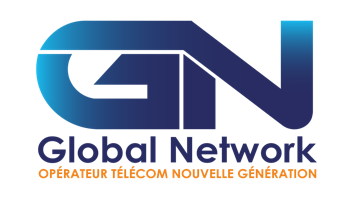 Comment faire la portabilité de vos lignes mobiles ?Global Network vous accompagne dans les démarches afin de vous faciliter et simplifier votre installation.Si vous souhaitez conserver vos numéros de lignes mobiles, fixes, pour cela il faut procéder à une demande de portabilité à votre ancien opérateur.Pour cela il faut récupérer et nous transmettre le code R.I.O (12 caractères alphanumériques) de chacune de vos lignes.Dans un souci de simplicité vous trouverez en deuxième page un document pré-rempli à envoyer à votre opérateur.RAISON SOCALE DE LA SOCIÉTÉADRESSECP ET VILLERAISON SOCIALE DE L’ANCIEN OPERATEURADRESSECP ET VILLEÀ VILLE DE LA SOCIÉTÉ Le DATE

Objet : Relevé d'identité opérateur
Numéro de téléphone : 
Référence : 


Madame, Monsieur,

Nous sommes titulaire d’un abonnement de téléphonie les numéros sont les suivants :Merci de nous transmettre dans les meilleurs délais, le relevé d'identité opérateur (RIO) des numéros cités ci-dessus par mail à l’adresse suivante :                                                   et par courrier postal.Veuillez recevoir, Madame, Monsieur, nos salutations les meilleures.